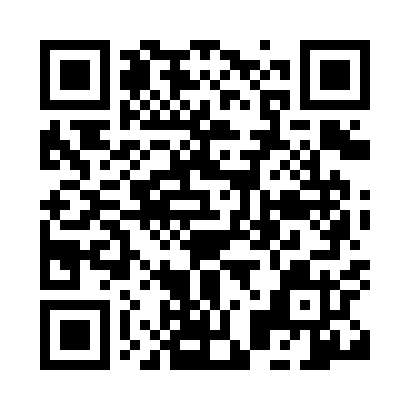 Prayer times for Kani, JapanWed 1 May 2024 - Fri 31 May 2024High Latitude Method: NonePrayer Calculation Method: Muslim World LeagueAsar Calculation Method: ShafiPrayer times provided by https://www.salahtimes.comDateDayFajrSunriseDhuhrAsrMaghribIsha1Wed3:265:0011:493:336:388:072Thu3:244:5911:493:346:398:083Fri3:234:5811:493:346:408:094Sat3:224:5711:493:346:408:105Sun3:204:5611:493:346:418:116Mon3:194:5511:483:346:428:127Tue3:184:5411:483:346:438:148Wed3:164:5311:483:346:448:159Thu3:154:5211:483:346:458:1610Fri3:144:5211:483:346:458:1711Sat3:134:5111:483:356:468:1812Sun3:114:5011:483:356:478:1913Mon3:104:4911:483:356:488:2014Tue3:094:4811:483:356:498:2215Wed3:084:4711:483:356:498:2316Thu3:074:4711:483:356:508:2417Fri3:064:4611:483:356:518:2518Sat3:054:4511:483:356:528:2619Sun3:044:4411:483:366:528:2720Mon3:024:4411:483:366:538:2821Tue3:024:4311:483:366:548:2922Wed3:014:4311:483:366:558:3023Thu3:004:4211:493:366:558:3124Fri2:594:4111:493:366:568:3225Sat2:584:4111:493:376:578:3326Sun2:574:4011:493:376:588:3427Mon2:564:4011:493:376:588:3528Tue2:564:4011:493:376:598:3629Wed2:554:3911:493:377:008:3730Thu2:544:3911:493:377:008:3831Fri2:534:3811:503:387:018:39